.Intro                :  16 ComptesRestart        :   au 3ième mur après les 8 premiers comptes (6h)Merci  Rodrigue D. pour cette jolie mélodie[1 à 8] STEP, TOUCH, BACK , TOUCH, ¼ TURN R, SIDE, TOUCH ,  STEP ON ¼  TURN L, SCUFF[9 à 16] ¼ TURN L- SIDE, TOUCH , SIDE, TOUCH, SIDE, TOGETHER, STEP FWD, TOUCH[17 à 24]   SIDE, TOGETHER, STEP FWD, SCUFF , JAZZ BOX[25 à 33]    SIDE ROCK CROSS, HOLD, SIDE ROCK CROSS WITH ¼ TURN R, HOLD[33 à 40] WEAVE, SIDE ROCK CROSS, HOLD[41 à 48]     WEAVE, SIDE ROCK CROSS, HOLD[49 à 56]     ¾ TURN L, STEP, SCUFF, STEP, SCUFF, STEP, SCUFF.[57 à 64]     CROSS ROCK,  SIDE ROCK , CROSS ROCK, SIDE, TOUCHFINAL :         La danse se termine au compte 48 : faire un ½ Tour à G , Touche PD près PG ( au lieu de  ¾ de tour à G) pour être face à 12hReprendre la danse avec joie et bonne humeur !!Champagne Town (fr)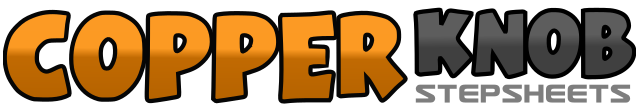 .......Compte:64Mur:4Niveau:Intermédiaire facile.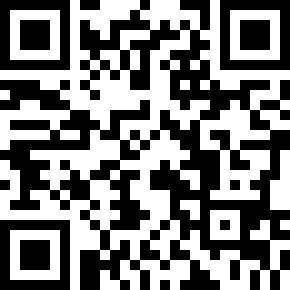 Chorégraphe:Marianne Langagne (FR) - Novembre 2019Marianne Langagne (FR) - Novembre 2019Marianne Langagne (FR) - Novembre 2019Marianne Langagne (FR) - Novembre 2019Marianne Langagne (FR) - Novembre 2019.Musique:Champagne Town - Jason AldeanChampagne Town - Jason AldeanChampagne Town - Jason AldeanChampagne Town - Jason AldeanChampagne Town - Jason Aldean........1-2PD devant, Touche PG derrière PD3-4PG recule, Touche PD près PG5-6¼ de tour à D - PD à D, Touche PG près PD   (3h)7-8¼ de tour à G - PG devant, Scuff  PD  ( 12h)     ( RESTART ICI )1-2¼ de tour à G - PD à D, Touche PG près PD     (9h)3-4PG à G, Touche PD près PG5-6PD à D, ramène PG près PD    ( PdC PG)7-8PD devant, Touche PG près PD1-2PG à G, Ramène PD près PG    ( PdC PD)3-4PG Devant, Scuff PD5-6-7-8Croise PD devant PG, PG recule, PD à D, PG devant1-2-3-4PD à D, Revenir appui PG, Croise PD devant PG, Pause5-6-7-8PG à G, ¼ de tour à D - Revenir appui PD, Croise PG devant PD, Pause   (12h)1-2-3-4PD à D, Croise PG derrière PD, PD à D, Croise PG devant PD5-6-7-8PD à D, revenir appui PG, Croise PD devant PG, Pause1-2-3-4PG à G, Croise PD derrière PG, PG à G, Croise PD devant PG5-6-7-8PG à G, Revenir appui PD, Croise PG devant PD, Pause1-2-3-4¼ de Tour à G,- Recule PD ( 9h) , 1/2 Tour à G - PG devant (3h) , PD devant, Scuff PG5-6-7-8PG devant, Scuff PD, PD devant, Scuff PG1-2Croise PG devant PD, Revenir appui PD3-4PG à G, Revenir appui PD5-6Croise PG devant PD, Revenir appui PD7-8PG  à G, Touche PD près PG